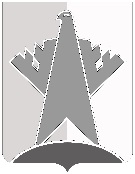 ПРЕДСЕДАТЕЛЬ ДУМЫ СУРГУТСКОГО РАЙОНАХанты-Мансийского автономного округа - ЮгрыПОСТАНОВЛЕНИЕ«15» мая 2019 года		                                                                                                        № 60  г. Сургут В соответствии с решениями Думы Сургутского района от 14 декабря 2018 года № 589 «О плане работы Думы Сургутского района на I полугодие 2019 года», от 27 февраля 2014 года № 485 «Об утверждении Положения о порядке внесения проектов решений Думы Сургутского района, перечне и формах, прилагаемых к ним документов»: 1.	Провести 14 июня 2019 года очередное двадцать третье заседание Думы Сургутского района в 1100 часов, совместные заседания депутатских комиссий 10 июня 2019 года в 1100 часов. Место проведения заседаний: г. Сургут, ул. Энгельса, д. 10, каб. 219.2.	Включить в проект повестки дня заседания Думы Сургутского района следующие вопросы:2.1. О проекте решения Думы Сургутского района «Об исполнении бюджета Сургутского района за 2018 год».Докладчик: Нигматуллин Максим Эдуардович - заместитель главы Сургутского района.2.2. О проекте решения Думы Сургутского района «О внесении изменений в решение Думы Сургутского района от 17 декабря 2018 года 
№ 590-нпа «О бюджете Сургутского района на 2019 год и на плановый период 2020 и 2021 годов».Докладчик: Нигматуллин Максим Эдуардович - заместитель главы Сургутского района.2.3. О проекте решения Думы Сургутского района «О внесении изменений в решение Думы Сургутского района от 27 декабря 2011 года № 123 «Об утверждении перечня услуг, которые являются необходимыми и обязательными для предоставления муниципальных услуг».Докладчик: Нигматуллин Максим Эдуардович - заместитель главы Сургутского района.2.4. О проекте решения Думы Сургутского района «О внесении изменений в решение Думы Сургутского района от 24 мая 2016 года № 927 «Об утверждении перечня показателей оценки деятельности главы Сургутского района и администрации Сургутского района».Докладчик: Нигматуллин Максим Эдуардович - заместитель главы Сургутского района.2.5. О проекте решения Думы Сургутского района «О внесении изменений в решение Думы Сургутского района от 18 мая 2018 года №  453 «Об утверждении Положения о департаменте жилищно-коммунального хозяйства, экологии, транспорта и связи администрации Сургутского района».Докладчик: Кузьмина Дина Валерьевна - заместитель главы Сургутского района - директор департамента жилищно-коммунального хозяйства, экологии, транспорта и связи администрации Сургутского района.2.6. О проекте решения Думы Сургутского района «О внесении изменений в решение Думы Сургутского района от 24 июня 2015 года № 700 «Об утверждении Положения о департаменте образования и молодёжной политики администрации Сургутского района». Докладчик: Османкина Татьяна Николаевна - заместитель главы Сургутского района.2.7. О проекте решения Думы Сургутского района «Об утверждении предложений о разграничении имущества между Сургутским районом и вновь образованными поселениями, входящими в состав района».Докладчик: Маркова Юлия Витальевна - заместитель главы Сургутского района.2.8. О проекте решения Думы Сургутского района «О списании муниципального имущества».Докладчик: Маркова Юлия Витальевна - заместитель главы Сургутского района.2.9. О проекте решения Думы Сургутского района «Об условиях приватизации муниципального имущества Сургутского района».Докладчик: Маркова Юлия Витальевна - заместитель главы Сургутского района.2.10. О проекте решения Думы Сургутского района «О внесении изменений в решение Думы Сургутского района от 14 декабря 2018 года № 585 «Об утверждении прогнозного плана (программы) приватизации имущества муниципального образования Сургутский район на 2019 год и плановый период 2020 - 2021 годов». Докладчик: Маркова Юлия Витальевна - заместитель главы Сургутского района.2.11. О проекте решения Думы Сургутского района «О внесении изменений в решение Думы Сургутского района от 23 сентября 2015 года 
№ 750-нпа «Об утверждении Порядка управления и распоряжения жилищным фондом, находящимся в собственности муниципального образования Сургутский район». Докладчик: Маркова Юлия Витальевна - заместитель главы Сургутского района.2.12. О проекте решения Думы Сургутского района «О внесении изменений в решение Думы Сургутского района от 23 сентября 2015 года 
747-нпа «О Порядке установления цены земельных участков, находящихся в муниципальной собственности Сургутского района, при заключении договора купли-продажи земельного участка без проведения торгов». Докладчик: Маркова Юлия Витальевна - заместитель главы Сургутского района.2.13. О проекте решения Думы Сургутского района «О внесении изменений в решение Думы Сургутского района от 15 июня 2018 года № 477 «Об утверждении Положения о департаменте строительства и земельных отношений администрации Сургутского района». Докладчик: Маркова Юлия Витальевна - заместитель главы Сургутского района.2.14. О проекте решения Думы Сургутского района «О внесении изменений в решение Думы Сургутского района от 23 ноября 2017 года 
№ 267-нпа «О принятии и передаче части полномочий». Докладчик: Клюшин Андрей Сергеевич - заместитель главы Сургутского района.2.15. О проекте решения Думы Сургутского района «О внесении изменений в решение Думы Сургутского района от 26 ноября 2015 года 
№ 787-нпа «Об Общественном совете муниципального образования Сургутский район». Докладчик: Клюшин Андрей Сергеевич - заместитель главы Сургутского района.2.16. О проекте решения Думы Сургутского района «О внесении изменений в решение Думы Сургутского района от 26 ноября 2015 года № 788 «Об утверждении Положения о расходовании средств на осуществление отдельных мероприятий по материально-техническому и организационному обеспечению деятельности органов местного самоуправления Сургутского района».Докладчик: Клюшин Андрей Сергеевич - заместитель главы Сургутского района.2.17. О проекте решения Думы Сургутского района «О внесении изменений в решение Думы Сургутского района от 29 марта 2016 года 
№ 888-нпа «Об утверждении Порядка освобождения от должности лиц, замещающих муниципальные должности в органах местного самоуправления Сургутского района, в связи с утратой доверия».Докладчик: Устинова Лариса Петровна - руководитель аппарата Думы Сургутского района.2.18. О проекте решения Думы Сургутского района «О внесении изменений в решение Думы Сургутского района от 29 марта 2016 года 
№ 890-нпа «О Порядке размещения сведений о доходах, расходах, об имуществе и обязательствах имущественного характера лиц, замещающих муниципальные должности в Сургутском районе, и членов их семей на официальном сайте муниципального образования Сургутский район, официальном сайте Думы Сургутского района и предоставления этих сведений средствам массовой информации для опубликования».Докладчик: Устинова Лариса Петровна - руководитель аппарата Думы Сургутского района.2.19. О проекте решения Думы Сургутского района «О снятии с контроля решений Думы Сургутского района».Докладчик: Устинова Лариса Петровна - руководитель аппарата Думы Сургутского района.2.20. О проекте решения Думы Сургутского района «О плане работы Думы Сургутского района на II полугодие 2019 года».Докладчик: Сименяк Анатолий Петрович - председатель Думы Сургутского района.3.	Рекомендовать лицам, указанным в пункте 2 настоящего постановления, обеспечить представление в Думу Сургутского района соответствующих документов по вносимым вопросам (включая электронный вариант) с визами согласующих инстанций (с учётом согласования в Думе Сургутского района) не позднее 27 мая 2019 года.Председатель Думы Сургутского района                                                                               А.П. СименякО созыве очередного двадцать третьего заседания Думы Сургутского района